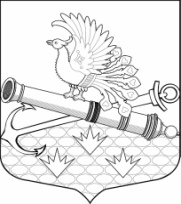 МУНИЦИПАЛЬНЫЙ СОВЕТ МУНИЦИПАЛЬНОГО ОБРАЗОВАНИЯМУНИЦИПАЛЬНЫЙ ОКРУГ ОБУХОВСКИЙШЕСТОЙ СОЗЫВ192012, Санкт-Петербург, 2-й Рабфаковский, д. 2, тел. (факс) 368-49-45E-mail: info@ moobuhovskiy.ru      http://мообуховский.рф РЕШЕНИЕ № 44-2020/6от  «24» декабря 2020 года                                                      Принято муниципальным советом«Об утверждении структуры  аппарата  МС МО МО Обуховский и МА МО МО Обуховский  на 2021 год»В соответствии с Законом Санкт-Петербурга от 23.09.2009 года № 420-79                    «Об организации местного самоуправления в Санкт-Петербурге»,  пунктом 6 статьи 13 и подпунктом 12 пункта 2 статьи 16 Устава внутригородского муниципального образования Санкт-Петербурга муниципальный округ Обуховский, принятого Постановлением Муниципального совета Муниципального образования муниципальный округ Обуховский от 16.11.2004 № 102 «О принятии новой редакции устава муниципального образования «Обуховский» (с изменениями и дополнениями), Распоряжением Местной администрации  № 34 от 22.12.2020 «О внесении на рассмотрение в муниципальный совет проекта структуры Местной администрации на 2021 год» Муниципальный совет Муниципального образования муниципальный округ ОбуховскийРЕШИЛ:Утвердить структуру аппарата Муниципального совета Муниципального образования муниципальный округ Обуховский на 2021 год согласно Приложению № 1 к настоящему  решению.Утвердить структуру Местной администрации Муниципального образования муниципальный округ Обуховский на 2021 год согласно Приложению № 2 к настоящему решению.Настоящее решение разместить на официальном сайте МО МО Обуховский. Глава муниципального образованиямуниципальный округ Обуховский, исполняющий полномочия председателямуниципального совета                                                                                           В.Ю. БакулинПриложение № 1к Решению МС МО МО Обуховскийот « 24» декабря 2020 года № 44-2020/6«Об утверждении структуры  аппарата  МС МО МО Обуховский и  МА МО МО Обуховский  на 2021 год»Структура аппарата Муниципального совета Муниципального образованиямуниципальный округ Обуховский на 2021 годАппарат муниципального советаПриложение № 2к решению МС МО МО Обуховскийот «24» декабря 2020 года №44-2020/6  «Об утверждении структуры  аппарата  МС МО МО Обуховский и  МА МО МО Обуховский  на 2021 год»Структура Местной администрации Муниципального Образованиямуниципальный округ Обуховский на 2021 годГлава муниципального образования, исполняющий полномочия председателя муниципального совета Заместитель главы муниципального образованияГлавный бухгалтер муниципального советаОрганизационно-правовое структурное подразделение